Projenin İlgili Olduğu Öncelikli Sektör: Proje konusunun birden fazla sektör veya alt alanla ilişkili olması durumunda ilişkili tüm sektörleri işaretleyiniz.Seçilen sektör ve alt alan ile ilişkisi açıklanmalıdır.1. ÖZET ve ANAHTAR KELİMELER: (Projenin kapsamı, yöntemi, yönetimi, yaygın etkisi, konunun özgün değeri ve beklenen sonuçlar kısaca belirtilmelidir. Proje özeti 400 kelime ile sınırlandırılmalıdır.)2. AMAÇ / GEREKÇE: (Önerilen projenin amacı ve erişilmek istenen sonuçlar açıkça yazılmalıdır.)3. HEDEFLER: (Önerilen projenin bilimsel hedefleri ve üniversitemiz araştırma üniversitesi performans hedeflerine beklenen katkısı açıkça yazılmalıdır.)  4. KONU ve KAPSAM: (Önerilen projenin konusu ve kapsamı net olarak tanımlanmalı, amaç ile ilişkisi açıklanmalıdır.) 5. LİTERATÜR ÖZETİ: (Proje konusu ile ilgili alanda ulusal ve uluslararası literatür taranarak, özet bir literatür analizi verilmelidir. Bu analiz, proje konusunun literatürdeki önemini ve literatürde doldurulması gereken boşluğu ortaya çıkarmalıdır. Dikkate alınan literatür için proje metni içerisinde kaynak gösterilmeli ve listelenmelidir)6. ÖZGÜN DEĞERİ: (Araştırmanın dayandığı hipotez/ler açıkça ortaya konulmalı ve proje konusunun bilgi birikimi içindeki yeri, hangi boşluğu dolduracağı açıkça belirtilmelidir. Önerilen yeni teknoloji, yöntem veya kuramın literatüre nasıl bir katkı sağlayacağı açıklanmalıdır.)7. PROJELERİN SOSYAL VE EKONOMİK FAYDALARI: (Projenin gerçekleşmesi sonucunda bilimsel bilgi birikimine, ulusal ekonomiye ve toplumsal refaha yapılabilecek katkılar ve sağlanabilecek yararlar tartışılmalı, elde edilmesi beklenen sonuçlardan kimlerin ne şekilde yararlanabileceği belirtilmelidir.)8. YÖNTEM:  (Araştırmanın amacı ve kapsamı doğrultusunda, incelenmek üzere seçilen parametreler listelenmelidir. Bu parametrelerin incelenmesi için uygulanacak yöntem ve kullanılacak malzemeler ayrıntılı bir şekilde tanımlanmalıdır. Yapılacak ölçümler, derlenecek veriler ve kurulacak ilişkiler ayrıntılı biçimde tanımlanmalıdır.)Doğrudan insan veya hayvanlar üzerinde yapılacak çalışmalar için ilgili birimden etik kurul onay kararının alınması zorunludur. 9. KURUMUN ARAŞTIRMA OLANAKLARI: (Projenin yürütüleceği birimlerde ve üniversitemizde var olup projede kullanılacak olan altyapı belirtilmelidir.)10. BAŞARI ÖLÇÜTLERİ: (Projenin başarı ölçütleri izlenebilir ve ölçülebilir olmalıdır. Başarı ölçütleri her iş paketi için açık olarak sıralanmalı, her birinin önem derecesi açıklanmalı, başarı ölçütü ve ara çıktılar somut bir şekilde belirtilmelidir.)11. VARSA ARAŞTIRMA İŞBİRLİĞİ YAPILACAK KURULUŞ ve ARAŞTIRMACI BİLGİLERİ: (Projenin başka bir kuruluş tarafından desteklenip desteklenmediği belirtilmelidir. Yurtdışında Araştırma işbirliği yapılacak kuruluş, işbirliği yapılan araştırmacı(lar) hakkında bilgi verip, neden ilgili kuruluş ve araştırmacının seçildiği ve araştırma sonucunda elde edilmesi beklenen kazanımlar anlatılmalıdır.) Aynı ildeki firmaların işbirliği ile yürütülen proje Farklı ildeki firmaların işbirliği ile yürütülen proje Yurtiçi veya yurtdışındaki kamu kurumlarının işbirliği ile yürütülen proje Teknopark şirketleri işbirliği ile proje TTO işbirliği ile yürütülen proje Yurtdışındaki firmaların işbirliği ile yürütülen proje12. BÜTÇE KALEMLERİ GEREKÇESİ: (Ek-1’de talep edilen her bir bütçe kaleminin gerekçesi ayrıntılı olarak açıklanmalıdır. Proforma faturalar eklenmelidir.)  Aynı veya benzer başlık içerikte, GTÜ’den veya başka bir kurumdan (TÜBİTAK, TÜSEB vb. kamu veya özel fon sağlayıcı kuruluşlardan) destek almadığımı beyan ederim.   Bu projeye destek veren kuruluş varsa Önerilen Proje Bütçesi kısmında belirtilerek ilgili destek mektubu proje başvurusuna eklenmiştir.Tarih.............Ad-SoyadİmzaEklenmesi istenen belgeler:EK-1 Proje bütçe tabloları  EK-2 Çalışma takvimi EK-3 Proje Yürütücüsünün diğer projeleriEK-1 PROJENİN BÜTÇE BİLGİLERİÖnerilen Proje Bütçesi İçin Ödeme Planı:- Tüketime Yönelik Mal ve Malzeme Alımları: Deney gereçleri, deney hayvanları, kimyasal maddeler ve diğer tüketim malzemeleri bu bölüme yazılır. Demirbaşa kaydedilmez. Toplama KDV dahil edilmelidir. - Yolluk (Yurtiçi-Yurtdışı): Bilimsel toplantılar ve veri toplama, yerinde inceleme, arazi çalışması vb. gibi araştırmayla doğrudan ilgili amaçlarla yapılması planlanan yolculuklar bu bölüme yazılır. - Hizmet Alımları: Danışmanlık, analiz giderleri, taşıt kiralama giderleri, bilgisayar sistemleri ve yazılımları kiralaması giderleri vb. gibi belli bir ücret karşılığında yaptırılacak olan iyi tanımlanmış ve fatura karşılığı satın alınabilecek işler bu bölüme yazılır. Toplama KDV dahil edilmelidir. Hizmet alımı ile ilgili proforma fatura ya da teklif mektubu eklenmelidir.- Menkul Mal Alımları (Makine/Teçhizat): Her türlü makina ve laboratuvar cihazları ile yazılım paketleri bu bölüme yazılır ve üniversite demirbaşına kaydedilir. Toplama KDV dahil edilmelidir. İstenen makine-teçhizatların her biri için teknik özelliklerini içeren (marka ve model belirtmeksizin) *teknik şartname(ler)in ve tekliflerin eklenmesi gerekmektedir.-Yurtiçi Burslar ve HarçlıklarProje kapsamında Yüksek Lisans ve/veya Doktora öğrencileri çalıştırılabilecek ve en fazla 2 bursiyer istihdam edilebilecektir. Çalıştırılma süreleri ve ücretleri üst limitleri GTÜ BAP Komisyonu tarafından belirlenir. Bursiyer Kanunen Genel Sağlık Sigortası kapsamında çalıştırılabilir.  Tüketime Yönelik Mal ve Malzeme Alımları  Yolluk Giderleri (Maksimum 120.000 TL) Proje yolluklarının ödenebilmesi için, yurtdışı görevlendirmelerde en geç gidiş tarihinden 30 gün önce, yurtiçi görevlendirmelerde ise en geç gidiş tarihinden 15 gün önce tüm evrakların (Dilekçe, Bildiri özeti, kabul yazısı, Rektörlük Oluru, Fakülte Yönetim Kurulu görev kararı) eksiksiz olarak BAP Koordinasyon Birimine teslim edilmesi gerekmektedir.  Hizmet Alımları     Menkul Mal Alımları (Makina/Teçhizat)     Yurtiçi Burslar ve Harçlıklar2023 Yılı Burs Üst limitleriYüksek Lisans Bursu 6000 TL  Doktora Bursu 9000 TL EK-2 ÇALIŞMA TAKVİMİ: Projede yer alacak olan iş paketleri tanımı numaralandırılarak açıklanmalı ve bunlar için öngörülen aylar çizelgede (X) ile belirtilmelidir. İş-Zaman ÇizelgesiEK-3PROJE YÜRÜTÜCÜSÜNÜN DİĞER PROJELERİ: Proje yürütücüsünün son beş yılda yürütücü veya araştırmacı olarak yer aldığı projeler (AB, TÜBİTAK, DPT, BAP, …vb.) belirtilmelidir. Proje Yürütücüsünün Son 5 Yılda Yapmış Olduğu Yayınlar:ARAŞTIRMA ÜNİVERSİTESİ DESTEK PROGRAMI 2024 PROJE BAŞVURU FORMUProjenin BaşlığıProje YürütücüsüBirim/Bölüm/ABD Araştırmacı(lar)Proje Süresi (ay)SektörAlt AlanAnahtar Kelimeler: PROJENİN ÜNİVERSİTEMİZ ARAŞTIRMA ÜNİVERSİTESİ PERFORMANS DEĞERLENDİRMESİNE KATKISI: Projenin sonucunda aşağıda yer alan göstergelerden hangisine katkı sağlayacağı düşünülmektedir.Araştırmanın Kapasitesi Bilimsel yayın sayısı, Atıf sayısı, Ulusal proje sayısı, Ulusal projelerden elde edilen fon tutarı, Uluslararası proje fon tutarı, Ulusal ve uluslararası patent başvuru sayısı, Ulusal patent belge sayısı, Uluslararası patent belge sayısı, Faydalı model/endüstriyel tasarım belge sayısı, Doktora mezun sayısı ve doktora öğrenci sayısıAraştırmanın Kalitesi  Incites dergi etki değerinde %50’lik dilime giren bilimsel yayın oranı, Incites dergi etki değerinde %10’luk dilime giren bilimsel yayın oranı, Ulusal bilim ödülü sayısı, Öğretim üyesi firma sayısı, Öğrenci/mezun firma sayısı, YÖK 100/2000 Doktora Burs Programı öğrenci sayısı, TÜBİTAK 2244 Sanayi Doktora Programı öğrenci sayısı, TÜBİTAK 1004 Teknoloji Platformu Projesi kapsamında alınan fon tutarı, Bilimsel yayınların açık erişim yüzdesi, Tezlerin açık erişim yüzdesi, Dünya akademik genel başarı sıralamalarında ilk 500'e girme sayısı ve akredite edilmiş program sayısıEtkileşim ve İşbirliği Üniversite - üniversite işbirlikli yayın oranı, Üniversite - sanayi işbirlikli yayın oranı, Uluslararası işbirlikli yayın oranı, Üniversite - sanayi işbirlikli patent belge sayısı, Uluslararası işbirlikli patent belge sayısı, Kamu fonları kapsamında üniversite-sanayi işbirlikli Ar-Ge ve yenilik projelerinden alınan fon tutarının ilgili proje sayısına oranı, Kontratlı üniversite-sanayi işbirlikli Ar-Ge ve yenilik projelerinden alınan fon tutarının ilgili proje sayısına oranı, Uluslararası öğrenci oranı, Uluslararası öğretim üyesi oranı ve dolaşımdaki öğretim üyesi/öğrenci sayısı göstergelerine bakılacaktır.Kuruluş Hakkında Bilgi: Araştırmacı(lar) Hakkında Bilgi: İşbirliği Gerekçesi: Beklenen Kazanımlar: DÖNEMİTüketime Yönelik Mal ve Malzeme AlımlarıYolluk Giderleri(Yurtiçi-Yurtdışı)Hizmet AlımlarıMenkul Mal Alımları (Makine/Teçhizat)Yurtiçi Burslar ve HarçlıklarTOPLAM(TL.)1-12 AYLAR13-24 AYLAR25-36 AYLARTOPLAM (TL.)SıraNoAdı ve CinsiMiktarıBirim Fiyatı(TL.)TUTARI(TL.)1234567891011121314151617181920TOPLAMTOPLAMTOPLAMTOPLAMKişi SayısıToplam (TL.) *Yurt içi SeyahatYurt dışı SeyahatTOPLAMSıraNoİşin TanımıNereden/Kimden AlınacağıMiktarıTutarı (TL.)Tutarı (TL.)1234567891011121314151617181920TOPLAMTOPLAMTOPLAMTOPLAMTOPLAMSıraNoAdı ve ModeliMiktarıBirim Fiyatı(TL.)TUTARI(TL.)Alım Gerekçesi1234567891011121314151617181920TOPLAMTOPLAMTOPLAMTOPLAMSıraNoAdı SoyadıÖğrenimiSüre Projedeki GöreviBursiyer Aylık Ücreti (TL.)Bursiyer Toplam Ücreti (TL.)12Zaman1.Ay2.Ay3.Ay4.Ay5.Ay6.Ay7.Ay8.Ay9.Ay10.Ay11.Ay12. Ay13.Ay14.Ay15.Ay16.Ay17.Ay18.Ay19.Ay20.Ay21.Ay22Ay23Ay24 Ay25.Ay26.Ay27.Ay28.Ay29.Ay30.Ay31.Ay32.Ay33.Ay34Ay35Ay36 Ayİş Paketi Adı1.Ay2.Ay3.Ay4.Ay5.Ay6.Ay7.Ay8.Ay9.Ay10.Ay11.Ay12. Ay13.Ay14.Ay15.Ay16.Ay17.Ay18.Ay19.Ay20.Ay21.Ay22Ay23Ay24 Ay25.Ay26.Ay27.Ay28.Ay29.Ay30.Ay31.Ay32.Ay33.Ay34Ay35Ay36 Ay1-2-3-4-5-6-7-8-9-1011-12-13-14-15-Proje NoProjedeki GöreviProje AdıBaşlama/Bitiş TarihiYazar(lar)Makale BaşlığıDergiCilt/Sayı/SayfaTarih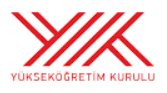 